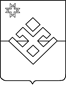 АДМИНИСТРАЦИЯ МУНИЦИПАЛЬНОГО ОБРАЗОВАНИЯ «МУНИЦИПАЛЬНЫЙ ОКРУГ МАЛОПУРГИНСКИЙ РАЙОН УДМУРТСКОЙ РЕСПУБЛИКИ»УДМУРТ ЭЛЬКУНЫСЬ ПИЧИ ПУРГА ЁРОСЛЭН КИВАЛТЭТЭЗПОСТАНОВЛЕНИЕОт «09» февраля 2024 года								     № 122с. Малая ПургаОб утверждении карты комплаенс-рисков, плана мероприятий по снижению рисков нарушения антимонопольного законодательства и ключевых показателей эффективности функционирования антимонопольного комплаенса в Администрации муниципального образования «Муниципальный округ Малопургинский район Удмуртской Республики» В соответствии с Указом Президента Российской Федерации от 21.12.2017 № 618 «Об основных направлениях государственной политики по развитию конкуренции», распоряжением Правительства Российской Федерации от 18.10.2018 №2258-р «Об утверждении методических рекомендаций по созданию и организации федеральными органами исполнительной власти системы внутреннего обеспечения соответствия требованиям антимонопольного законодательства», Положением об организации системы внутреннего обеспечения соответствия требованиям антимонопольного законодательства (антимонопольного комплаенса) в Администрации муниципального образования «Муниципальный округ Малопургинский район Удмуртской Республики», утвержденный постановлением Администрации муниципального образования «Муниципальный округ Малопургинский район Удмуртской Республики» от 02.03.2023г. № 179, руководствуясь Уставом муниципального образования «Муниципальный округ Малопургинский район Удмуртской Республики», Администрация муниципального образования «Муниципальный округ Малопургинский район Удмуртской Республики» постановляет:Утвердить прилагаемые:- Карту комплаенс-рисков Администрации муниципального образования «Муниципальный округ Малопургинский район Удмуртской Республики» на 2024 год;- План мероприятий по снижению рисков нарушения антимонопольного законодательства в Администрации муниципального образования «Муниципальный округ Малопургинский район Удмуртской Республики» на 2024 год;- Ключевые показатели эффективности функционирования антимонопольного комплаенса в Администрации муниципального образования «Муниципальный округ Малопургинский район Удмуртской Республики» на 2024 год.Разместить настоящее постановление на официальном сайте Администрации муниципального образования «Муниципальный округ Малопургинский район Удмуртской Республики» в сети Интернет.Настоящее постановление вступает в силу со дня его официального опубликования на официальном сайте Администрации муниципального образования «Муниципальный округ Малопургинский район Удмуртской Республики».         Глава Малопургинского района			       А. А. ДеевПроект вносит: заместитель начальника управления по развитию сельских территорий                                     Т. И. Петрова  ____________________________________________________________Разослать: ОЭ